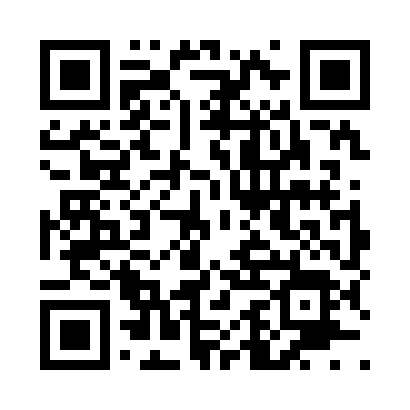 Prayer times for Yester Oaks, Louisiana, USAMon 1 Jul 2024 - Wed 31 Jul 2024High Latitude Method: Angle Based RulePrayer Calculation Method: Islamic Society of North AmericaAsar Calculation Method: ShafiPrayer times provided by https://www.salahtimes.comDateDayFajrSunriseDhuhrAsrMaghribIsha1Mon4:436:011:034:398:059:232Tue4:446:021:034:408:059:233Wed4:446:021:044:408:059:234Thu4:456:031:044:408:059:235Fri4:456:031:044:408:059:226Sat4:466:041:044:408:059:227Sun4:466:041:044:418:049:228Mon4:476:041:044:418:049:229Tue4:486:051:054:418:049:2110Wed4:486:051:054:418:049:2111Thu4:496:061:054:418:039:2012Fri4:506:071:054:428:039:2013Sat4:506:071:054:428:039:2014Sun4:516:081:054:428:039:1915Mon4:526:081:054:428:029:1916Tue4:526:091:054:428:029:1817Wed4:536:091:054:428:019:1718Thu4:546:101:064:428:019:1719Fri4:556:101:064:438:009:1620Sat4:556:111:064:438:009:1521Sun4:566:121:064:437:599:1522Mon4:576:121:064:437:599:1423Tue4:586:131:064:437:589:1324Wed4:586:131:064:437:589:1325Thu4:596:141:064:437:579:1226Fri5:006:151:064:437:579:1127Sat5:016:151:064:437:569:1028Sun5:026:161:064:437:559:0929Mon5:026:161:064:437:559:0830Tue5:036:171:064:437:549:0731Wed5:046:181:064:437:539:07